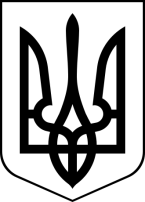 БРОСКІВСЬКИЙ ЗАКЛАД  ЗАГАЛЬНОЇ СЕРЕДНЬОЇ ОСВІТИСАФ'ЯНІВСЬКОЇ СІЛЬСЬКОЇ РАДИІЗМАЇЛЬСЬКОГО РАЙОНУ ОДЕСЬКОЇ ОБЛАСТІ                                                       НАКАЗ14.11.2022 р.                                                                                   № 141/ОПро  підсумки проведення тижня толерантності та протидії булінгуу 2022/ 2023 навчальному році        У зв’язку з оголошенням Генеральною конференцією ЮНЕСКО 16 листопада Міжнародним днем толерантності, з метою відзначення Дня толерантності, сприяння інформованості учнів про зміст європейської цінності – толерантності, збільшення кількості людей, які її поділяють, удосконалення рівня розуміння терміну «толерантність» в закладі, заохочення дітей до відповідальної громадянської позиції,  пропаганди навичок конструктивного спілкування, формування толерантного ставлення до оточуючих, розвитку творчості учнів та активної життєвої позиції всіх учасників освітнього процесу, та на виконання річного плану роботи Бросківського ЗЗСО, упродовж 07.11.2022 - 11.11.2022року було проведено Тиждень толерантного спілкування та протидії булінгу.        У закладі були проведені тематичні заходи з суворим дотриманням вимог чинного законодавства та обмежень воєнного стану, з урахуванням ситуації в регіоні.         В рамках тижня були проведені наступні заходи:Психологічною службою закладу: На сайті школи, групах учнів в соцмережах  та стенді «Правовий вісник» оновлено інформацію щодо установ та телефонів, за якими можна звернутися по допомогу у випадку потерпання від насильницьких дій та надання психологічної допомоги.Протягом Тижня толерантності «Підготовлено і проведено цикл тренінгових занять: "Планета толерантності", "Кульки толерантності", (1-4-ті кл.), "Толерантність врятує світ", "Толерантність до інших-риса сучасної людини", Толерантність через ставлення до себе", "Толерантність-не насилля"(5-7кл.) , просвіта старших класів "Лінгвістичний екскурс в Толерантність", організовано  перегляд та обговорення соціальних роликів та мультфільмів, проведено акцію «Подаруй обійми». Проведено опитування серед учнів 5-х класів «Чи комфортно мені у класі», спрямоване на виявлення проблем взаємодії учнів з вчителями та однокласниками.Проведені розвивальні заняття «Знай свої права» (3-5 кл.), «Стоп Булінг» (5-6 кл.), «Кібербулінг» (7-9 кл.), «Як розпізнати аб᾽юзера» (10 кл.).Організовано проведення просвітницьких лекцій соціальним працівником села на теми «Торгівля людьми. Розпізнай небезпеку вчасно» (10 кл.), «Насильство в сім᾽ї» (8-і кл.). Проведено опитування «Торгівля людьми» (10 кл.).Надана просвітницька інформація в батьківських групах «Все про шкільний булінг» .Проведені індивідуальні бесіди та корекційні заняття  з дітьми з девіантною поведінкою Класними керівниками проведені тематичні заходи:    бесіди:-  "Повага і толерантне ставлення до інших людей"(кл.керівник         Ющенко А.В. 1-Б).-  "Толерантна людина - це..." Перегляд презентації (кл.керівник Ткаченко Т.Д. 1- А клас).     -   «Ми всі різні, але всі рівні!» , веселі перерви «Класно з класом» (залучення   учнів всього класу до колективних ігор) , презентація «На планеті толерантності»( кл.керівник Діденко Д.О., 2-А клас).    -  "Толерантна людина - це..." Перегляд презентації (кл.керівник Михальченко Н. К., 3- Б клас).-     «Толерантність врятує світ»( кл. керівник Картелян Н.В., 7-А).«Булінг в учнівському середовищі»( кл. керівник Жук М.І., 9-Б).«Бесіда - профілактика булінгу серед здобувачів освіти, особливості відповідальності неповнолітніх.» (кл. керівник Тарахтієнко А.М., 11кл.).       Розвивальні заняття: Урок-заклик "Будь гуманним"( кл. керівник Колісницька Н.Ю., 3-А).Презентація Навчання толерантності починай їх себе. Розгляд і обговорення флеш - карток про правила толерантності (кл. керівник Фільчакова В.І. , 4-Б). Виховні години:  "Вчимося бути толерантними"(кл. керівник Бойченко Г.Г., 5-А) «Бути толерантним - це…» ( кл. керівник Головатюк О.С.,       5-Б).«Щоб світ добрішим став – дошка порад : як змінити світ на краще?» Риси толерантної людини( кл. керівник Садко К.М., 6-А). «Толерантність у сучасному світі» (кл. керівник Ніколаєва С.В., 7-Б). « STOP булінг»( Кл. керівник Степаненко О.М. ,8-Б).« Толерантність як засіб спілкування»( кл. керівник Діма Ю.Г., 8-А).« Толерантність як запорука людяності » (кл. керівник Трифонова Н.М., 10 клас). В бібліотеці діяли тематичні виставки з виховання толерантного відношення, захисту прав дітей та протидії торгівлі людьми (бібліотекар закладу Руснак Л.О.).      Робота вчителів та спеціалістів психологічної служби була спрямована на формування в учасників освітнього процесу принципів доброзичливості, взаємоповаги, почуття доброти, чуйності, милосердя та мирного співіснування. Особливу увагу приділено формуванню толерантного ставлення до дітей з особливими освітніми потребами.	НАКАЗУЮ:1. Визнати, що заходи щодо  відзначення  Дня толерантності  у 2022/2023 навчальному році проведено на належному рівні.2.  Класним керівникам 1-11-х класів:2.1. Формувати в учнів загальнолюдські моральні цінності доброти, чуйності, взаємоповаги, милосердя та мирного співіснування.2.2. Урізноманітнювати форми проведення виховних  заходів упродовж 2022/2023 навчального року.3. Психологічній службі Малаховій М.В. та Проскуріній І.В.:         3.1. Своєчасно вживати превентивні засоби щодо виявлення учнів, схильних до порушення дисципліни та правових норм;         3.2.Постійно проводити просвітницьку роботу з питань своєчасного виявлення та запобігання булінгу закладі;4. Контроль за виконанням наказу залишаю за собою.Директор                                                                   Алла ВОДЗЯНОВСЬКА З наказом ознайомлені:Жук М.І.Михальченко С.В.Малахова М. В.Проскуріна І. В.